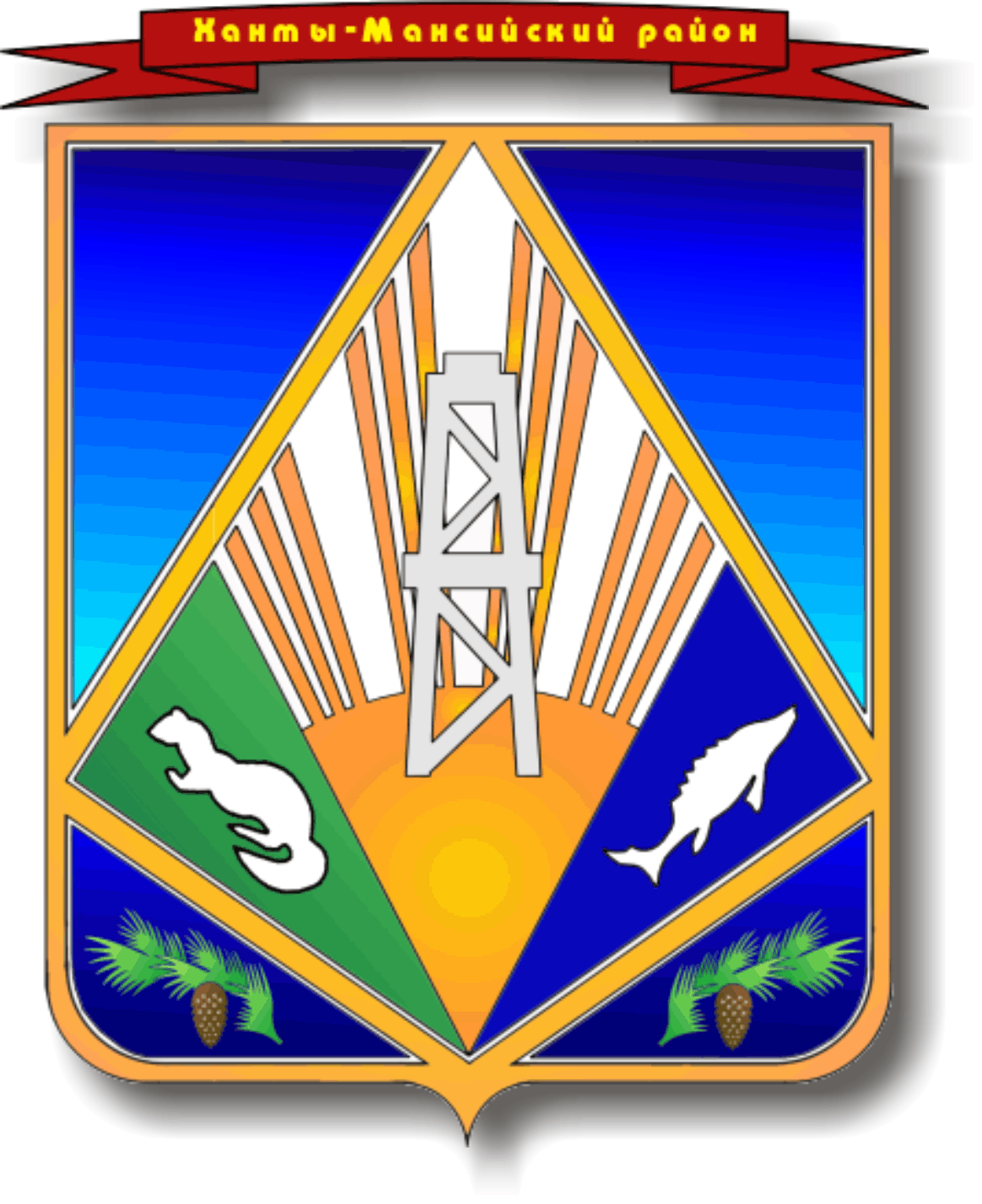 Ханты-Мансийский автономный округ - ЮграХанты-Мансийский районГ Л А В АР А С П О Р Я Ж Е Н И Еот 27.04.2015        	                                                                                № 25-рг. Ханты-МансийскОб отмене распоряженияглавы Ханты-Мансийского районаот 29.02.2012 № 12-р"Об утверждении Положения о персональных данных работникаи ведении его личного дела»В целях приведения нормативных правовых актов главы                       Ханты-Мансийского района в соответствие с действующим законодательством 1. Признать утратившим силу распоряжение главы                                 Ханты-Мансийского района от 29.02.2012 № 12-р "Об утверждении Положения о персональных данных работника и ведении его личного дела».	2. Контроль за исполнением распоряжения возложить на заместителя главы Ханты-Мансийского района Ю.В. Рудакова.И.о. главы Ханты-Мансийского района							Р.Н. Ерышев                                                           